Přijímacího řízení do vyššího ročníku pro školní rok                                              2021/2022 - 2. pololetí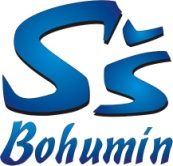 (Střední škola, Bohumín, příspěvková organizace)Pro přijímací řízení do vyššího ročníku vzdělávání pro školní rok 2021/2022 (2. pololetí) v souladu s ustanovením § 63 zákona č. 561/2004 Sb., o předškolním, základním, středním, vyšším odborném a jiném vzdělávání (školský zákon) v platném znění, vyhlášky č. 353/2016 Sb., o přijímacím řízení ke střednímu vzdělávání v platném znění, vyhlášky č. 27/2016 Sb., 
o vzdělávání žáků se speciálními vzdělávacími potřebami a žáků nadaných v platném znění, 
a s ustanoveními zákona č. 500/2004 Sb., správní řád, v platném znění, stanovuji následující kritéria pro přijetí uchazečů ke vzdělávání do vyššího ročníku na Střední škole, Bohumín, příspěvkové organizaci, Husova 283, Bohumín.Volná místa v jednotlivých oborech a ročnících: Přijetí do vyššího ročníkuDo vyššího ročníku mohou být přijati uchazeči o studium, kteří již nejsou žáky střední školy, ale část studia na střední škole absolvovali. Dosažené vzdělání (§ 70 školského zákona) lze uznat a zařadit uchazeče do vyššího ročníku, a to i v průběhu školního roku. Konkrétní případ musí posoudit ředitelka školy, záleží na jejím rozhodnutí.O přijetí rozhoduje na základě podané žádosti ředitelka školy. O výsledném rozhodnutí je žák (resp. jeho zákonný zástupce) informován písemně.Je-li přijetí spojeno se změnou oboru, požaduje se zpravidla složení rozdílových zkoušek z předmětů, které žák dosud nestudoval. O jejich počtu, rozsahu a termínu rozhoduje ředitelka školy. Kritéria přijetí:žadatel není žákem střední školy, ale v minulosti část studia absolvoval,podání žádosti o přijetí do vyššího ročníku,doložení žádosti ke vzdělávání,doložení požadovaných dokladů (doklady o předchozím vzdělávání, dodání dokladu o oprávněnosti pobytu u cizince dle § 20 odst. 3 školského zákona),žáci budou přijímáni dle pořadí doručení žádostí ke vzdělávání do naplnění kapacity oboru.Pozn.: Součástí žádosti ke vzdělávání jsou:lékařský posudek o zdravotní způsobilosti ke vzdělávání, doporučení školského poradenského zařízení obsahující podpůrná opatření,osvědčení o uznání rovnocennosti zahraničního vysvědčení vydaného zahraniční školou nebo rozhodnutí o uznání platnosti vysvědčení.Termíny přijímacího řízení do vyššího ročníkuŽádost je možné doručit osobně nebo zasílat poštou v termínu od 1. 2. 2022
do 31. 8. 2022.Bohumín, dne 31. ledna 2022Ing. Liběna Orságová ředitelka školy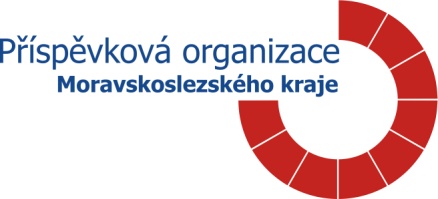 Kód oboru vzděláníNázev oboru vzděláníPočet volných míst37-41-M/01Provoz a ekonomika dopravy – 2. ročník337-41-M/01Provoz a ekonomika dopravy – 3. ročník037-41-M/01Provoz a ekonomika dopravy – 4. ročník375-41-M/01Sociální činnost – 2. ročník075-41-M/01Sociální činnost – 3. ročník475-41-M/01Sociální činnost – 4. ročník065-51-H/01Kuchař-číšník – 2. ročník2065-51-H/01Kuchař-číšník – 3. ročník669-51-H/01Kadeřník – 2. ročník1069-51-H/01Kadeřník – 3. ročník526-51-H/01Elektrikář – 2. ročník626-51-H/01Elektrikář – 3. ročník523-56-H/01Obráběč kovů – 2. ročník523-56-H/01Obráběč kovů – 3. ročník623-51-H/01Strojní mechanik – 2. ročník723-51-H/01Strojní mechanik – 3. ročník723-68-H/01Mechanik opravář motorových vozidel –  2. ročník623-68-H/01Mechanik opravář motorových vozidel –  3. ročník664-41-L/51Podnikání – denní studium – 2. ročník1364-41-L/51Podnikání – dálková forma studia –           2. ročník1964-41-L/51Podnikání – dálková forma studia –            3. ročník19